Војводе Момчила број 10-12-16,   тел: 051/433-620 На основу члана 90., члана 70.став 1. и 3. и 6.Закона о јавним набавкама Босне и Херцеговине (Службени гласник  БиХ бр.39/14),  Правилника о  поступку директног споразума  Центра број: 153/15 (626/18) и члана 33. Статута Центра за развој пољопривреде и  села,у поступку јавне набавке извођења радова „Ископ канала, подизање заштитног зида и одвод капиларних вода са изграђених објеката  у језеро на Мањачи“     Директор Центра, д о н о с и, О  Д  Л  У  К  У1. Прихвата се приједлог представника Центра, о избору најповољнијег понуђача за набавку извођења радова „Ископ канала, подизање заштитног зида и одвод капиларних вода са изграђених објеката  у језеро на Мањачи“, путем директног споразума број: 1814-1/19.  2. „GRBIĆ-COMPANY“ d.o.o. Нови Град,  бира се у поступку јавне набавке број:1814-1/19. Понуђач је понудио цијену   у износу од 5.979,95 КМ без ПДВ-а    односно 6.996,54 КМ са ПДВ-ом.3. Уговорни орган закључиће уговор са изабраним понуђачем, под условима утврђеним у позиву за достављање понуда и понудом бр.01-12/19 од 30.12.2019. године, достављене од стране изабраног понуђача. 4. Ова одлука је коначна  и ступа на снагу  даном доношења. Образложење: Центар за развој села Бања Лука,  провео је поступак директног споразума  број:1814-1/19 за избор најповољнијег понуђача за набавку извођења радова „Ископ канала, подизање заштитног зида и одвод капиларних вода са изграђених објеката  у језеро на Мањачи , по Одлуци Директора број:1814/19-О  од 26.12.2019.године. Критериј за избор најповољнијег понуђача  је најнижа цијена.Позив за достављање понуда, упућен је понуђачу „GRBIĆ-COMPANY“ d.o.o. Нови Град,  дана 26.12.2019.године.Процијењена вриједност јавне набавке,  6.000,00  без ПДВ-а.Дана 30.12.2019.године у 12:15 часова представник Центра за село је извршио отварање понуде и том приликом констатовао да је пристигла понуда добављача „GRBIĆ-COMPANY“ d.o.o. Нови Град,  са понуђеном цијеному износу од износу од  5.979,95 КМ без ПДВ-а    односно 6.996,54 КМ са ПДВ-ом.С обзиром да је понуђач доставио понуду у складу са условима  из позива за достављање понуда то ће уговорни орган прихватити приједлог предсатвника  Центра и одлучити као у диспозитиву ове Одлуке. Достављено: Понуђачу			                                                          ДИРЕКТОР Евиденција                                                                   Драшко Илић, дипл.екон.Архива                                                                                 __________________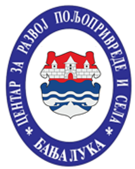 ЦЕНТАР ЗА РАЗВОЈ ПОЉОПРИВРЕДЕ И СЕЛАБАЊА ЛУКА                   Број: 1833-2/19-ОЦЕНТАР ЗА РАЗВОЈ ПОЉОПРИВРЕДЕ И СЕЛАБАЊА ЛУКА               Датум:30.12.2019.год.